ВедомостьВыдачи подарков онлайн-фотоконкурса «Новогоднее чудо» в 2020 годуВедомостьВыдачи подарков онлайн-фотоконкурса «Новогоднее чудо» в 2020 годуВедомостьВыдачи подарков онлайн-фотоконкурса «Новогоднее чудо» в 2020 годуВедомостьВыдачи подарков онлайн-фотоконкурса «Новогоднее чудо» в 2020 годуВедомостьВыдачи подарков онлайн-фотоконкурса «Новогоднее чудо» в 2020 году🎁Приз зрительских симпатий получают в социальной сети "Одноклассники" - Примосткина Нина (13 классов), в "ВК" - Стасик Евгений (131 лайк)🎁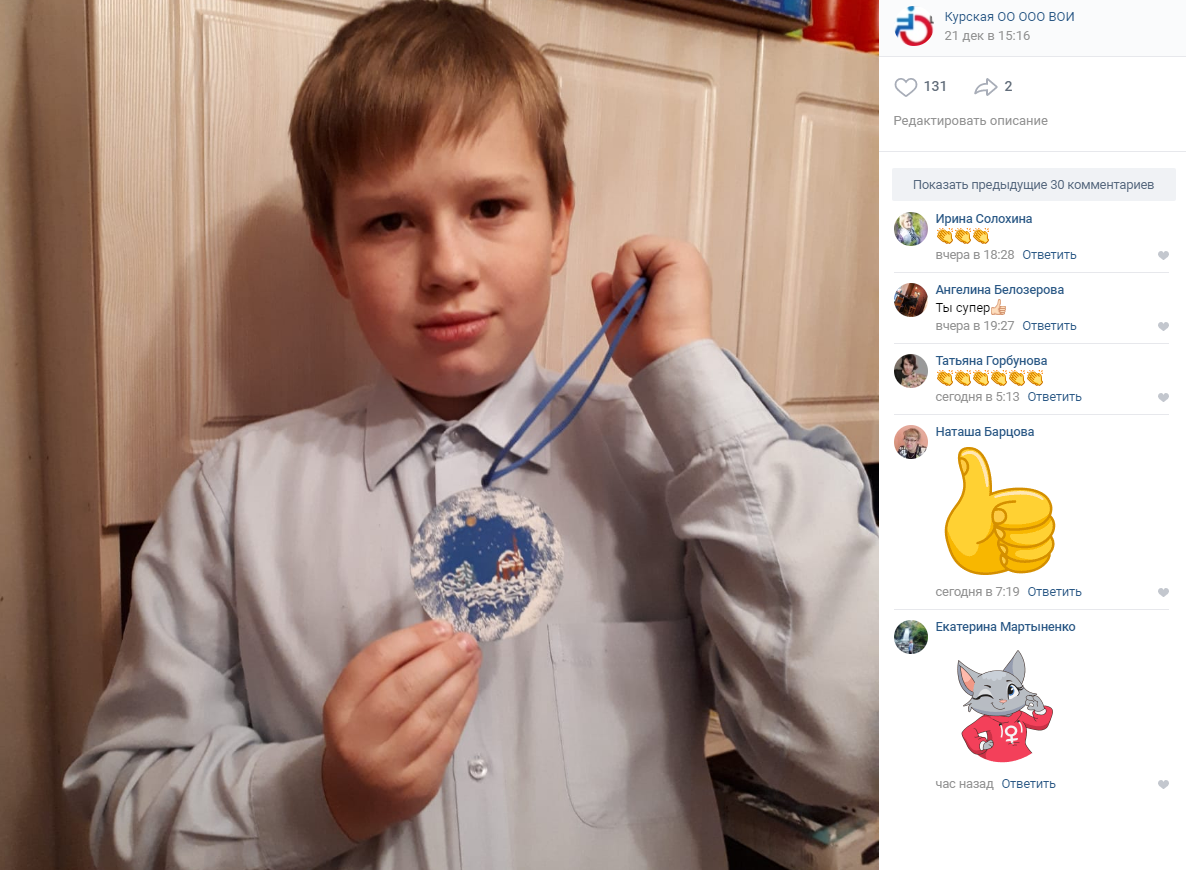 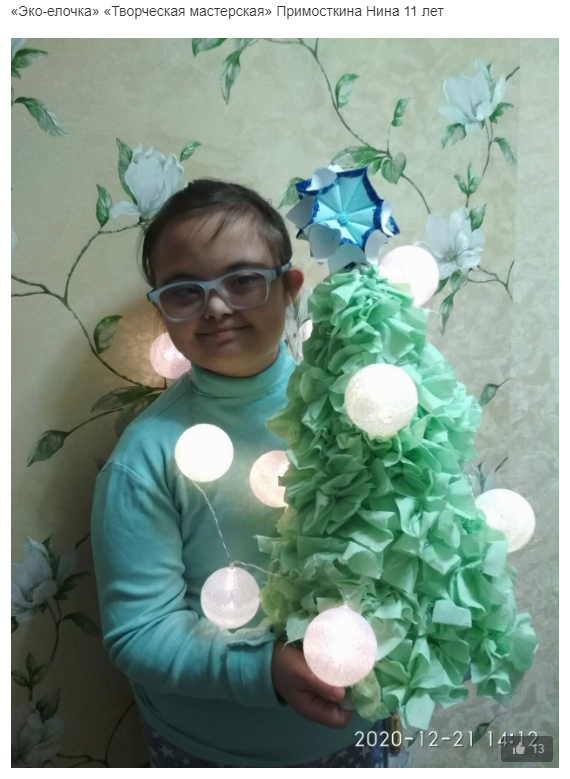 № п/пФ. И. ребенкаВозрастная группаНоминацияМестоПодпись1Шаталова Камилла1«Рисуем Новый год»Победитель I место2Иванов Арсений2«Рисуем Новый год»Победитель II место3Майборода Андрей 2«Рисуем Новый год»Номинант4Рекунов Илья2«Рисуем Новый год»Номинант5Самсонова Ольга 2«Рисуем Новый год»Победитель I место6Сергеева Анастасия2«Рисуем Новый год»Победитель III место7Вознесенская Валерия3«Рисуем Новый год»Победитель I место8Полянский Владимир4«Рисуем Новый год»Победитель I место9Моргунов Павел5«Рисуем Новый год»Победитель I место10Солодовникова Полина5«Рисуем Новый год»Победитель II место№ п/пФ. И. ребенкаВозрастная группаНоминацияМестоПодпись1Белых Ксения 1«Творческая мастерская»Победитель III место2Корягина Ксения 1«Творческая мастерская»Победитель II место3Шаталова Камилла1«Творческая мастерская»Победитель I место4Анненкова Коралина2«Творческая мастерская»Номинант 5Гончаренко Алина2«Творческая мастерская»Номинант 6Забелин Дмитрий 2«Творческая мастерская»Победитель III место7Иванова Софья2«Творческая мастерская»Победитель II место8Кондратьев Дмитрий 2«Творческая мастерская»Номинант9Лукьянчиков Виталий2«Творческая мастерская»Номинант 10Марьин Платон 2«Творческая мастерская»Победитель I место11Меньшиков Святослав2«Творческая мастерская»Номинант 12Перелыгина Александра2«Творческая мастерская»Номинант 13Примосткина Нина2«Творческая мастерская»Номинант 14Сергеева Анастасия 2«Творческая мастерская»Номинант15Стасик Евгений2«Творческая мастерская»Номинант 16Чебанов Егор2«Творческая мастерская»Номинант № п/пФ. И. ребенкаВозрастная группаНоминацияМестоПодпись1Кирсанов Александр3«Творческая мастерская»Победитель II место2Курносиков Артем3«Творческая мастерская»Победитель III место3Образко Сергей3«Творческая мастерская»Победитель I место4Семенченко Виталий3«Творческая мастерская»Номинант5Полянский Владимир4«Творческая мастерская»Победитель I место6Бычихина Карина5«Творческая мастерская»Победитель I место7Кизилов Кирилл5«Творческая мастерская»Победитель II место8Моргунов Павел 5«Творческая мастерская»Номинант 9Солодовникова Полина5«Творческая мастерская»Номинант 10Фот Валерия5«Творческая мастерская»Победитель III место№ п/пФ. И. ребенкаВозрастная группаНоминацияМестоПодпись1Майборода Андрей 2«Новогодняя традиция»Победитель I место2Курочка Григорий2«Новогодняя традиция»Победитель II место№ п/пФ. И. ребенкаВозрастная группаНоминацияМестоПодпись1Лукьянчиков Виталий2«С наступающим!»Победитель II место2Рекунов Илья2«С наступающим!»Победитель I место3Сергеева Анастасия 2«С наступающим!»Победитель III место4Курносиков Артем3«С наступающим!»Победитель III место5Семенченко Виталий3«С наступающим!»Победитель I место6Скрыльников Илья3«С наступающим!»Победитель II место